台灣基督長老教會排灣中會重建關懷站辦理2013年排灣中會莫拉克八八水災重建關懷站辦理『八八重建 愛留下痕跡』執行成果報告書一、指導單位：台灣基督長老教會總會 莫拉克重建中心二、主辦單位：排灣中會重建關懷站三、協辦單位：排灣中會達瓦蘭、德文、金大露安、達瓦達旺、瑪家、泰武、              高士、長原教會四、參加對象：總會重建同工及各站代表、排灣族重建區教會。五、活動時間：前置作業：2013年5月17日-2013年5月22日              實施期程：2013年5月 23日感性時間、放映時間六、活動地點：禮納里達瓦蘭教會七、活動目的：  （一）使達成所做的社會工作留下記錄，讓記憶和感恩的事被記錄下來，成為重建工作分享。  （二）生態災難發生排灣中會的共同經驗，使實務經驗成為一個方法，使它具有效益與價值。  （三）從總會聯席會議第一天晚上感性時間部份，放影記錄片並由各教會的特色來回應走在        八八的苦難，走過八八的辛酸，讓愛可以留下痕跡。八、參與人數：137名。 （一）總會重建中心及各站同工35名。 （二）重建區教會：達瓦蘭教會30名、瑪家12名、泰武教會19名、長原 3名、達瓦達旺       30名，參與教會五間。 （三）排灣中會重建站幹部/事務所同工：8名（重建委員會五名）。九、執行時間與感性：    1.放影時間：2013/5/23日 18：30點（星期四）。    2.感性時段活動流程與事工分配表2012年5月23日16：30~21：30     （1）重建教會歌謠—泰武教會、瑪家教會、達瓦蘭教會     （2）八八重建 讓愛留下痕跡-紀錄片放影     （3）八八莫拉克的族群民謠組曲傳統舞     （4）入住接待家庭—好茶十、執行過程記錄與心得報告： （一）時間流程：   1.來賓介紹/工作報告。   2.重建教會歌謠：瑪家（生命的邀約三首民謠）、達瓦達旺（感謝 神的祝福，也是辛苦總     會重建的同工）、達瓦蘭（兒童、耆老、婦女不同年齡程，用詩歌民謠鼻笛回應神的愛），     感謝總會重建同工及各重建站同工的辛勞，使用各部落傳統之民謠來回應神的愛。   3.記錄片—八八重建 讓愛留下痕跡：服務重建三年的歷史記錄及採訪重要的錄製，因為短    時間內製作只到初剪的部分，後置完成之後將作品寄至總會及各重建站。   4.總會八八莫拉克的族群民謠組曲傳統舞：主要的跳舞場主角是總會重建中心及各站同     工，經驗排灣族四步傳統舞、各族代表性民謠，整齊舞出饗宴。5.迎賓入住接待家庭—好茶魯凱族產業發展協會，同工很配合接待家庭之入住儀式。十一、使用經費說明	（一）經費來源：總會補助50,000元  自籌（中會、重建區教會）52,500元。（二）經費支出使用說明如下：（三）活動使用經費合計：102,500元十二、活動相片總會經費使用總會經費使用總會經費使用教會自籌費用教會自籌費用教會自籌費用科目實際支出說明科目實際支出說明紀錄片36,000小米園網站工作室 紀念品52,50035件*1500元材料費4,000佈置費花材及花圈差旅費5,000雜支費5,000參與教會之晚餐、茶水等合計50,000元50,000元合計52,500元52,500元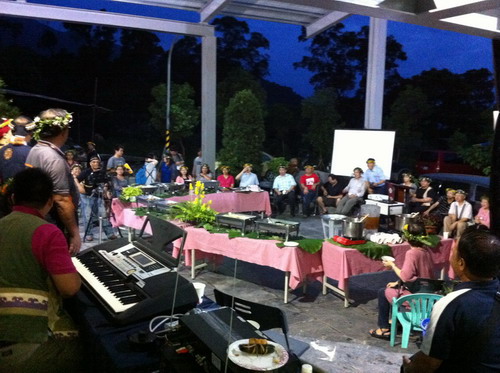 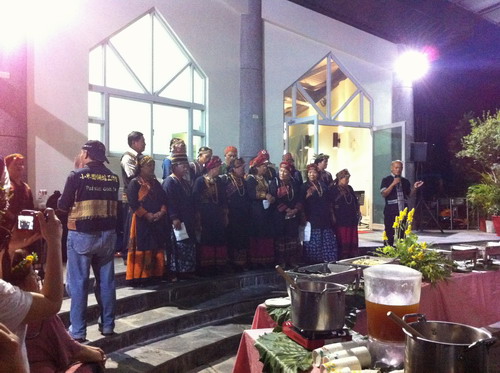 晚餐後~感性時間開啟了回應 神的愛~泰武教會的民謠~展現特色~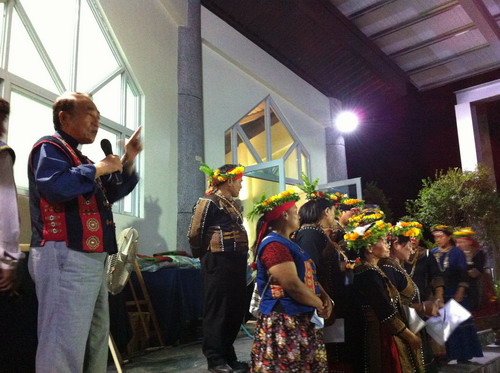 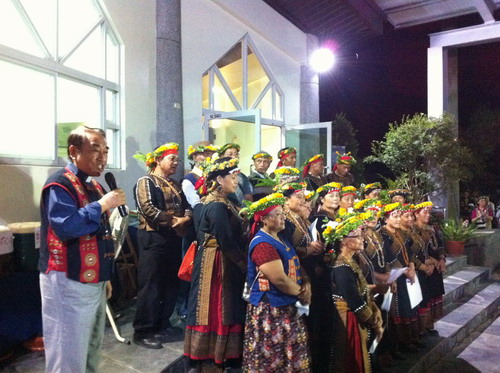 郭明輝牧師有好多感謝的話~總會的團隊和各站的重建同工<辛苦>達瓦達旺的詩歌民謠~感謝 神,感謝各位的付出!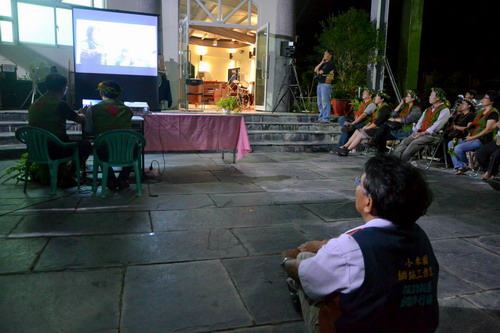 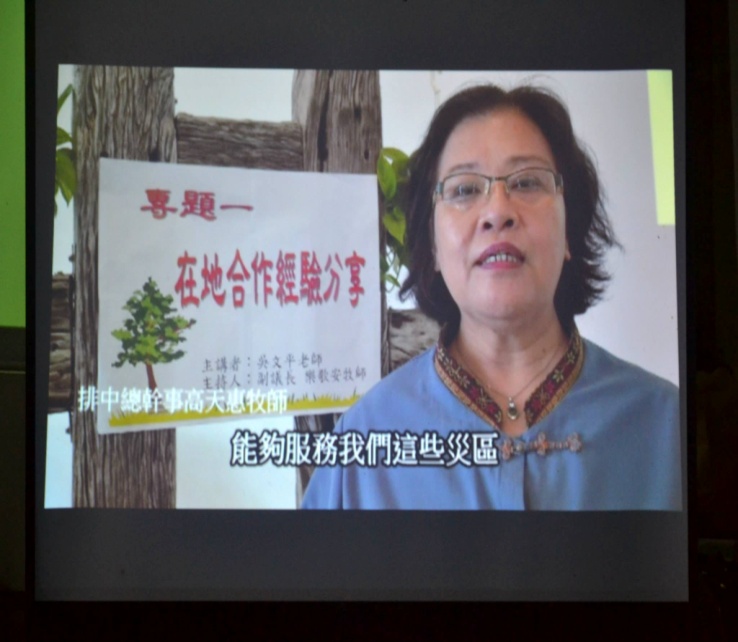 放影初剪<八八重建 讓愛留下痕跡記錄片> 辦理災後看見契機活動攝影,雖然無法一一記錄過程,但是,記憶片段總是會被喚起一些記憶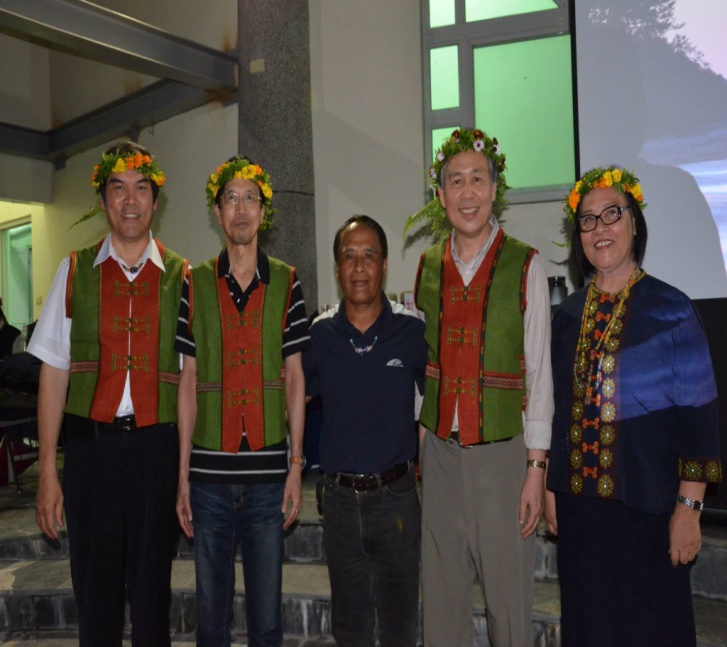 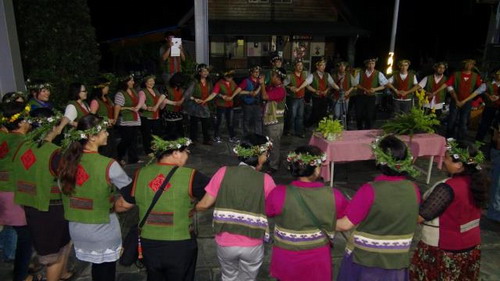 總會及中會主管照相了，感謝大家的共襄盛舉!原來總會重建同工，可以把四步舞跳得那麼有樣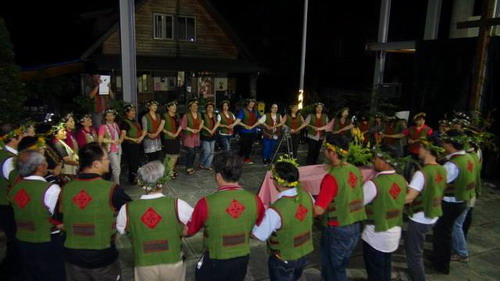 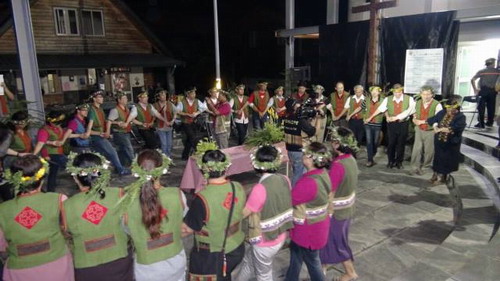 美麗的經驗~歌舞傳唱~ 可以配不同族群的歌頭尾顯明—排灣族的傳統四步舞